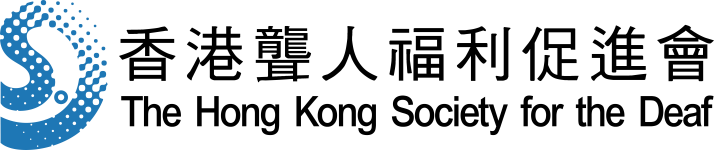 聽障體驗定向比賽 2020 –「聾遊將軍澳」家長或監護人同意書本人 				(家長/監護人姓名) 清楚及同意				(子女姓名) 的身體狀況適合參加貴會於 2020年4月18日 在將軍澳舉行的 聽障體驗定向比賽 2020 –「聾遊將軍澳」，本人定督促子女遵從大會工作人員一切指示。此外，本人亦明白子女在是次活動所拍攝的照片及錄像，均可作為貴會服務發展及宣傳之用。此致香港聾人福利促進會家長/監護人姓名：				 家長/監護人簽署：					聯絡電話：						 日期：								註：此同意書需於2020年4月6日或之前 上載至報名表格或電郵至本會 (otis@deaf.org.hk)。若未能於上述日期前遞交此同意書，本會有權終止 貴子女參加是次活動，而所繳費用概不發還。